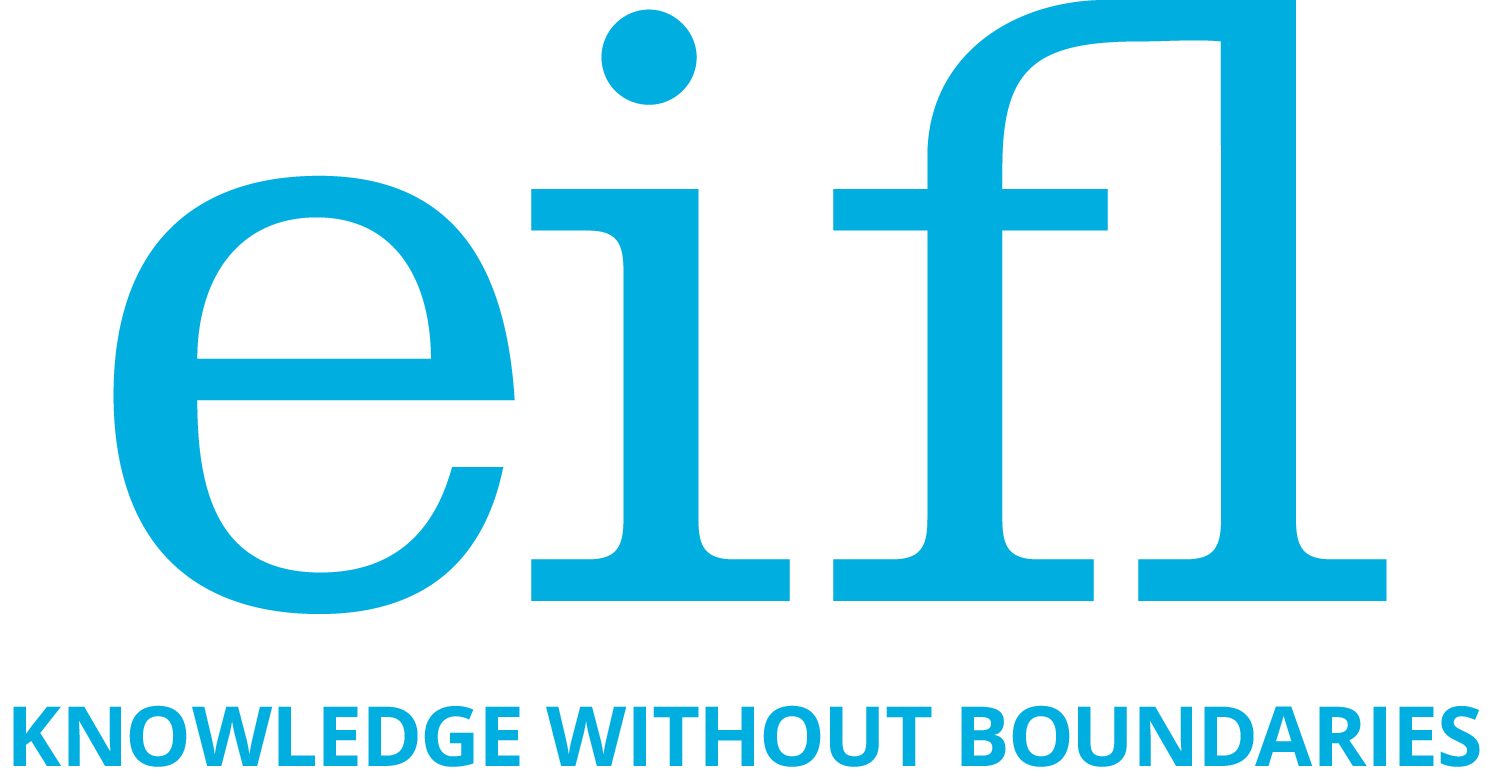 Servicio de Innovación en Bibliotecas Públicas17° Premio a la InnovaciónPara Bibliotecas que aborden una de las tres cuestiones mundiales apremiantes: La seguridad en línea, la acción contra el cambio climático, los derechos digitales y la inclusión de migrantes forzadosFormulario de solicitudTipo de biblioteca (marque una opción):o      Biblioteca pública: la principal fuente de financiación es el gobierno local/regional/nacional.o      Biblioteca comunitaria: la contribución de la comunidad es una importante fuente de apoyo.Nombre/Denominación del servicio/la actividad:Seleccione la cuestión que aborda su servicio:o     La seguridad en líneao     La acción contra el cambio climáticoo     Los derechos digitales y la inclusiónInformación de contacto de la biblioteca: 1. Su biblioteca: Brinde una breve descripción de su biblioteca para ofrecer el contexto, que constituye el objeto de esta solicitud. Incluya una breve descripción sobre los otros servicios, programas y actividades de la biblioteca y sobre la comunidad a la que la biblioteca presta sus servicios. [Nota: No pretendemos obtener la historia de la biblioteca. Queremos conocer las actividades actuales de la biblioteca y cómo están abordando las necesidades de la comunidad]. (No más de 200 palabras)2. Antecedentes del servicio o de la actividad. Describa de forma detallada su grupo objetivo. Considere la posibilidad de incluir información del contexto de interés, como las estadísticas de la comunidad, los datos relativos al entorno, la vida familiar y los ingresos, y las infraestructuras educativas y sociales disponibles. Por último, ofrezca una breve explicación sobre cuándo y por qué su biblioteca puso en marcha el servicio o la actividad que presenta para el premio. (No más de 200 palabras)3. Describa el servicio o la actividad: Describa de forma detallada los objetivos y la metodología de su servicio o actividad. Es importante explicar dónde se ofrece el servicio o la actividad y qué tecnologías de la información y la comunicación utiliza (dispositivos específicos y otras herramientas, aplicaciones y contenidos digitales). (No más de 300 palabras)4. ¿Por qué cree que su servicio o actividad deberían ganar este premio? Explique qué aspectos son innovadores y únicos acerca del servicio o la actividad y las tecnologías utilizadas. ¿Qué hace el servicio para abordar la cuestión mundial seleccionada? (No más de 100 palabras)5. Describa los resultados: Comience con una declaración general sobre el impacto global del servicio o de la actividad desde su inicio. A continuación, incluya datos clave que muestren el uso del servicio o de la actividad y su impacto en la población destinataria, es decir, el número y la demografía de las personas a las que ha llegado, otra información cuantitativa y cualitativa y pruebas obtenidas a través de la evaluación, encuestas y entrevistas de seguimiento con los beneficiarios, y que muestren la eficacia de su servicio a la hora de abordar la cuestión. Incluya testimonios o citas breves de los usuarios del servicio que muestren cómo dicho servicio o actividad les ha ayudado. También puede agregar citas de otras partes interesadas de la comunidad y, si corresponde, de socios que trabajen en este servicio. Por último, incluya un hecho destacado, es decir, un relato especial que muestre el impacto del servicio o la actividad de la biblioteca en la vida de las personas y la comunidad. (No más de 500 palabras)Nota: Procure proteger la privacidad de las personas: si utiliza información personal, como el nombre, el apellido, la edad, o información que pueda identificar la dirección o ubicación de una persona, o imágenes, asegúrese de contar con el permiso de la persona o de las personas correspondientes para utilizar esta información. En especial, pida la autorización de los padres o tutores para utilizar información sobre los niños.6. Material de apoyo3 fotos donde se vea el programa en acción en la biblioteca o en cualquier otro lugar donde se desarrolle su servicio. Todas las fotos deben cargarse a través del sistema de presentación electrónica. Asegúrese de proteger la privacidad de las personas, según se indica en el punto 5. Enlaces a la galería de fotos, los artículos, el blog o la página de Facebook relacionados con el servicio.Esta solicitud y todos los archivos adjuntos deben cargarse a través del sistema de presentación electrónica de EIFL.FIRMA DE LA SOLICITUDAl firmar aquí abajo manifiesto que todas las declaraciones en la solicitud son exactas y están completas.NOTA: A fin de garantizar la transparencia de los procesos de concurso y de la selección de los ganadores, archivamos los datos de las solicitudes como parte de nuestro informe de subvención a los donantes. Sus datos personales se conservarán durante 7 (siete) años. EIFL no venderá, distribuirá ni cederá sus datos personales a terceros a menos que su divulgación sea requerida por la ley. Si tiene preguntas sobre nuestra política de privacidad, puede escribirnos a info@eifl.net. Con mucho gusto atenderemos sus inquietudes.Nota: Puede firmar la última página de la solicitud y cargarla como un archivo adjunto (en formato PDF) en el sistema de presentación electrónica para ganar tiempo y evitar problemas.Nombre de la bibliotecaDirecciónNúmero(s) de teléfonoPaísURL del sitio web de la biblioteca (si corresponde)Persona de contacto principal del servicioDirección de correo electrónico de la persona de contacto principalJefe o jefa de la biblioteca (nombre e información de contacto)Firma del representante autorizadoFechaEscriba su nombre en letra de imprentaEscriba su nombre en letra de imprentaTítuloTítulo